Shipping Information (Physical Addresses only, No P.O. Boxes) Name: 	Address (No P.O. Box):	City, State, Zip Code:	Telephone number: 	E-mail address:	Email order and mail a check payable to WestEd for Total Amount Due to:WestEdDRTTA Attn: Resource Order333 N. Lantana St. Suite 277, Camarillo, CA  930101-800-770-6339 Email: desiredresults@wested.org  TitleQuantityPriceTotalDVDsGetting to Know You Through Observation DVD$12.00$Watching My Child Grow DVD$12.00$Mini MeasuresDRDP PS View Mini Measures in color $15.00$DRDP I/T View Mini Measures in color$15.00$DRDP K Mini Measures in color $15.00$DRDP Vista Pre-escolar Mini Medidas en color $15.00$Subtotal$Shipping & Handling(see chart)$TOTALTOTAL$Payment Method 
(no credit cards)Check      Purchase Order (For            orders $50 or more)Payment Method 
(no credit cards)Check      Purchase Order (For            orders $50 or more)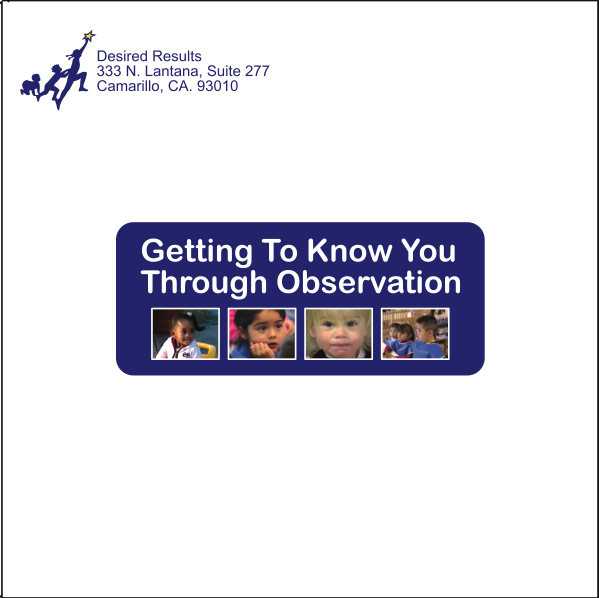 The Getting to Know You Through Observation DVD illustrates the importance of observation in early childcare and education settings. It offers strategies for developing accurate and reliable systems of observation and recording. The DVD is subtitled in Spanish. To download the accompanying Getting to Know You Through Observation Trainer’s Guide and the Training Workbook, visit www.desiredresults.us.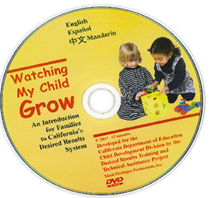 Watching My Child Grow introduces families to the Desired Results system. It is dubbed in English, Spanish, and Mandarin.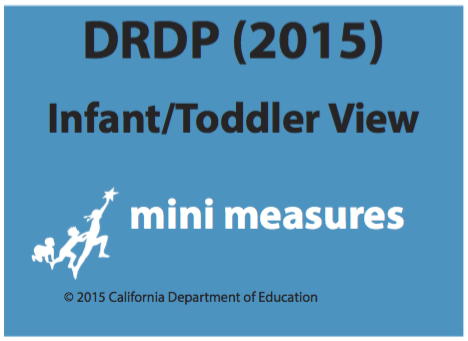 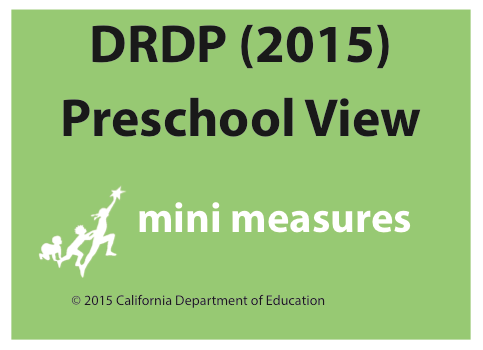 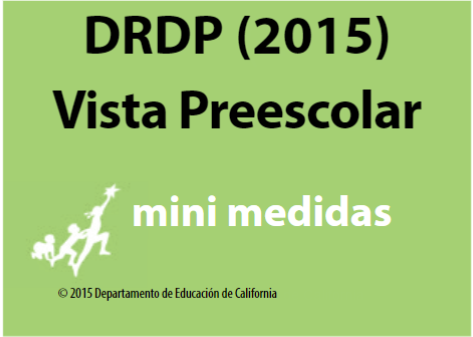 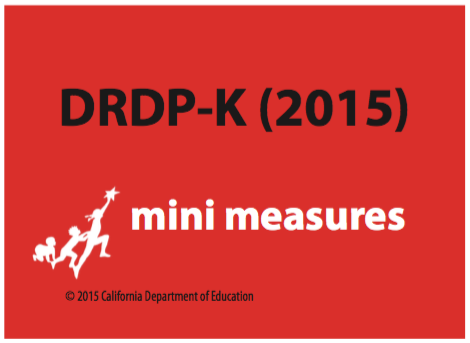 Mini Measures are a pocket-sized format designed to assist teachers working with the DRDP in their observations of children. The color versions of the DRDP (Preschool view and Infant/Toddler view) and the DRDP-K Mini Measures divide the developmental domains by color, providing a quick visual reference point for the measures.